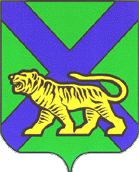 МИНИСТЕРСТВО ОБРАЗОВАНИЯ ПРИМОРСКОГО КРАЯПРИКАЗОб утверждении состава конфликтной комиссии Приморского края при проведении государственной итоговой аттестации по образовательным программам среднего общего образования в 2023 годуВ соответствии с Порядком проведения государственной итоговой аттестации по образовательным программам среднего общего образования, утвержденным приказом Министерства просвещения Российской Федерации
и Федеральной службы по надзору в сфере образования и науки от 07.11.2018 № 190/1512, приказом министерства образования Приморского края
от 08.02.2022 № 98-а, с целью организованного проведения государственной итоговой аттестации по образовательным программам среднего общего образования на территории Приморского края в 2023 году п р и к а з ы в а ю:1. Утвердить состав конфликтной комиссии Приморского края при проведении государственной итоговой аттестации по образовательным программам среднего общего образования в 2023 году (Приложение 1).2. Отделу общего образования министерства образования Приморского края (Моргунова), руководителям муниципальных органов управления образованием, руководителям образовательных организаций, руководителю государственного автономного учреждения дополнительного профессионального образования «Приморский краевой институт развития образования» (Мельникова), конфликтной комиссии Приморского края обеспечить неукоснительное исполнение Положения о конфликтной комиссии Приморского края при проведении государственной итоговой аттестации
по образовательным программам среднего общего образования.3. Контроль за исполнением настоящего приказа возложить на заместителя министра образования Приморского края А.Ю. Меховскую.Заместитель ПредседателяПравительства Приморского края -                                                          министр образования Приморского края                                      Э.В. ШамоноваПриложение к приказу министерстваобразования Приморского краяот                        №          -аСостав конфликтной комиссии Приморского края при проведении государственной итоговой аттестации по образовательным программам среднего общего образования в 2023 году_______________________От 01.03.2023г. Владивосток№ 23а-279Председатель конфликтной комиссии:Председатель конфликтной комиссии:Председатель конфликтной комиссии:Букина Лариса ЮрьевнаМуниципальное бюджетное общеобразовательное учреждение «Гимназия № 1 г. Владивостока» Заместитель директора
 по УВРЗаместитель председателя конфликтной комиссии:Заместитель председателя конфликтной комиссии:Заместитель председателя конфликтной комиссии:Чечуркина Клара КамиловнаМинистерство образования Приморского краяЗаместитель начальника отдела общего образованияОтветственный секретарь конфликтной комиссии:Ответственный секретарь конфликтной комиссии:Ответственный секретарь конфликтной комиссии:Терехова Ирина ВалентиновнаГосударственное автономное учреждение дополнительного профессионального образования «Приморский краевой институт развития образования»Доцент кафедры педагогики и психологииЧлены конфликтной комиссии:Члены конфликтной комиссии:Члены конфликтной комиссии:Абсатарова Любовь РимовнаМуниципальное бюджетное общеобразовательное учреждение «Средняя общеобразовательная школа № 83 г. Владивостока»Заместитель директора по УВРНаприенко Наталья ВикторовнаМуниципальное бюджетное общеобразовательное учреждение «Средняя общеобразовательная школа № 83 г. Владивостока»Заместитель директора по УВРДисяк Елена ПавловнаМинистерство образования Приморского краяКонсультант отдела по контролю, надзору, лицензированию и аккредитации в сфере образования Марчук Елена ВадимовнаГосударственное автономное учреждение дополнительного профессионального образования «Приморский краевой институт развития образования»Главный эксперт центра проектной деятельности Кулакова Владлена ВладимировнаУправление по работе с муниципальными учреждениями образования администрации города ВладивостокаГлавный специалист 1 разряда отдела мониторинга и развития образованияТерехина                 Елена ВикторовнаУправление по работе с муниципальными учреждениями образования администрации города ВладивостокаГлавный специалист 1 разряда отдела мониторинга и развития образования